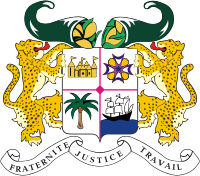 41ème SESSION de l’EXAMEN PERIODIQUE UNIVERSEL (EPU)                                             Genève, 16 novembre 2022Déclaration du BéninEPU AFRIQUE DU SUDMonsieur le Président, Le Bénin félicite la délégation sud-africaine pour la présentation de son rapport national au titre de ce 4ème cycle de l’EPU. Mon pays tient à saluer les efforts accomplis par l’Afrique du Sud dans la mise en œuvre des recommandations issues de l’examen précédent, notamment en ce qui concerne : i) l’amélioration de la réglementation sur l’accès à l’aide juridictionnelle ; ii) la réduction de la surpopulation carcérale ; et iii) la ratification de l’OPCAT (Protocole facultatif à la Convention contre la torture et autres peines ou traitements cruels, inhumains ou dégradants).Pour conforter ces avancées, le Bénin encourage les autorités sud-africaines à mettre en œuvre les recommandations ci-après :Renforcer les actions en vue de la réduction des cas de violences et de décès dans les lieux de privation de liberté ;Intensifier la lutte contre la violence fondée sur le genre et l’exploitation sexuelle des femmes notamment en milieu scolaire ;Assurer la mise en œuvre effective du Cadre national d’action pour la prévention et la lutte contre la traite des personnes ;Etendre la gratuité de l’enseignement aux enfants handicapés.Le Bénin souhaite enfin plein succès à la délégation sud-africaine pour cet examen.Je vous remercie.